Lookin’ Out My Back DoorCreedance Clearwater Revival 1970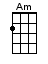 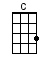 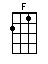 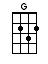 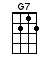 INTRO:  / 1 2 / 1 2 / [Z] / [Z] / [Z] / [Z]I-[C]magination sets in [Am] pretty soon I'm singin'[F] Doo, doo [C] doo, lookin' [G7] out my back [C] door[C] Just got home from Illinois [Am] lock the front door, oh boy[F] Got to sit [C] down, take a [G] rest on the [G7] porchI-[C]magination sets in [Am] pretty soon I'm singin'[F] Doo, doo, [C] doo, lookin' [G7] out my back [C] doorThere's a [C] giant doin’ cartwheels, a [Am] statue wearin' high heels[F] Look at all the [C] happy creatures [G] dancin' on the [G7] lawnA [C] dinosaur Victrola [Am] listenin' to Buck Owens[F] Doo, doo [C] doo, lookin' [G7] out my back [C] door [G] Tambourines and elephants, are [F] playin' in the [C] bandWon't you [C] take a ride [Am] on the flyin' [G] spoon? [G7] dootin-doo-dooA [C] wonderous apparition, pro-[Am]vided by magician[F] Doo, doo [C] doo, lookin' [G7] out my back [C] doorINSTRUMENTAL:There's a [C] giant doing cartwheels, a [Am] statue wearin' high heels[F] Look at all the [C] happy creatures [G] dancin' on the [G7] lawnA [C] dinosaur Victrola [Am] listenin' to Buck Owens[F] Doo, doo [C] doo, lookin' [G7] out my back [C] door[G] Tambourines and elephants, are [F] playin' in the [C] bandWon't you [C] take a ride [Am] on the flyin' [G] spoon? [G7] dootin-doo-doo[C] Bother me tomorrow, to-[Am]day I’ll buy no sorrow[F] Doo, doo [C] doo, lookin' [G7] out my back [C] door[Z] / [Z] / [Z] / [Z] /INSTRUMENTAL:[G] Tambourines and elephants, are [F] playin' in the [C] bandWon't you [C] take a ride [Am] on the flyin' [G] spoon? [G7] dootin-doo-doo[C] Forward troubles Illinois [Am] lock the front door, oh boy[F] Look at all the [C] happy creatures [G] dancin' on the [G7] lawn <SLOW> 2 3 4[C] Bother me tomorrow, to-[Am]day I'll buy no sorrow[F] Doo, doo [C] doo, lookin' [G7] out my back [C] door [G7][C]<A TEMPO>[Z] / [Z] /[F] Doo, doo [C] doo, lookin' [G7] out my back [C] door [G7][C]www.bytownukulele.ca